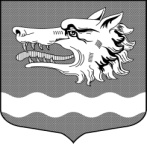 Администрация муниципального образования Раздольевское сельское поселение муниципального образования Приозерский муниципальный район Ленинградской областиПОСТАНОВЛЕНИЕ 07 августа 2017 года                                                                                    № 128Об утверждении Программы комплексного развития систем транспортной инфраструктуры муниципального  образования Раздольевское сельское поселение муниципального образования Приозерский муниципальный районЛенинградской области на период 2016-2020 годы	В соответствии с Градостроительным кодексом Российской Федерации, Федеральном законом от 06.10.2003 № 131-ФЗ «Об общих принципах организации местного самоуправления в Российской Федерации», Постановлением Правительства Российской Федерации от 25.12.2015 года № 1440 «Об утверждении требований к программам комплексного развития транспортной инфраструктуры поселение и городских округов», администрация МО Раздольевское сельское поселение ПОСТАНОВЛЯЕТ:Утвердить «Программу комплексного развития систем транспортной инфраструктуры муниципального образования Раздольевское сельское поселение муниципального образования Приозерский муниципальный район Ленинградской области на период 2016 - 2020 годы» согласно приложению.Настоящее постановление подлежит официальному опубликованию и вступает в силу на следующий день после его официального опубликования.Контроль за исполнением настоящего постановления оставляю за собой.И.о. главы администрации                                                     А.Ш.ШехмаметьеваА.Ш.Шехмаметьева, т.66-718Разослано: дело-3, прокуратура-1	